Vorschlag für den Einsatz des Materials im UnterrichtPROTOKOLL I – BEWEGUNG DES REGENWURMSProblem: Wie kann der Regenwurm sich ohne Beine fortbewegen?Begründete Vermutung:Materialien: Regenwurm Petri Glas-Schale ein weißes Blatt Papier Durchführung: Überprüfe, ob du alle notwendigen Materialien für die Versuche hast.Überführe den Regenwurm aus der Petri Glas-Schale auf ein weißes Blatt Papier und lass ihn kriechen.Beschreibe die Formveränderung des Regenwurmkörpers bei der Fortbewegung. Notiere deine Beobachtungen in Stichpunkten auf das Protokoll.Schreibe deine Auswertung zur Bewegung des Regenwurms in Sätzen auf das Protokoll.Beobachtung: 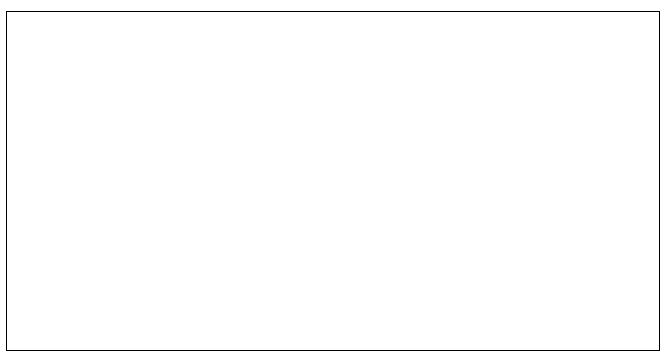 Auswertung: Erwartungshorizont Protokoll IBegründete Vermutung:Fachliche Klarheit spielt hierbei keine Rolle Vermutung: Kann sich der Regenwurm bewegen? à1PVermutung: Regenwurm bewegt sich mit deinen Muskeln und Borsten à1P 	à gesamt 2PBeobachtung: Regenwurm streckt sich und zieht sich zusammen à1P Regenwurm wird dicker und dünner beim strecken à1Pà gesamt 2PAuswertung: Nennen der Muskeln Ring- und Längsmuskulatur à1PAn- und Entspannung Ringmuskulatur bzw. Längsmuskulatur à2PFunktion der Borsten zur Fixierung im Boden à1PBewegung des Regenwurms als abwechselnden Prozess beschreiben à1Pà gesamt 5PGesamtpunkzahl Protokoll I: 9PPROTOKOLL II – SINNESLEISTUNGEN DES REGENWURMProblem: Verfügt der Regenwurm wie Wirbeltiere über Sinne? Kann er Berührungen (I), Geräusche (II) und Temperaturveränderungen (III) wahrnehmen? Begründete Vermutung:Materialien:  Regenwurm  Petri Glas-Schale   Holzstäbchen  Eiswasser/kaltes Wasser  warmes Wasser Durchführung:  Überlege, welche Sinnesorgane du beim Menschen und anderen Wirbeltieren kennst. (nur mündlich!)  Überprüfe, ob du alle notwendigen Materialien für die Versuche hast.  Führe die folgenden Versuche durch. Notiere deine Beobachtungen in Stichpunkten und anschließend deine Auswertung in Sätzen. (schriftlich!)  Versuch I: Beschreibe die Reaktion des Tiers auf sachte (!) Berührungen, 
               z.B. mit einem dünnen Holzstäbchen: a) am Vorderende, b) am 
               Hinterende und c) in der Körpermitte.  Versuch II: Klatsche einmal (!) unmittelbar neben dem Wurm in die Hände. ZUSATZ Versuch III: Tropfe mit einer Pipette 2 Tropfen Eiswasser auf den Wurm.  
                  Wiederhole mit warmem Wasser. Beschreibe die Reaktionen 
                  des Regenwurms.VERSUCH IBeobachtung:Auswertung:VERSUCH IIBeobachtung:Auswertung:ZUSATZ – VERSUCH IIIBeobachtung:Auswertung: ERWARTUNGSHORIZONT PROTOKOLL IIBegründete Vermutung:Fachliche Korrektheit spielt hierbei keine Rolle Vermutung: Kann der Regenwurm Berührungen wahrnehmen?  1PVermutung: Kann der Regenwurm Geräusche wahrnehmen?  1PVermutung: Kann der Regenwurm Temperaurveränderungen wahrnehmen?  1PBegründung: Warum kann der Regenwurm Berührungen wahrnehmen/ nicht wahrnehmen?  1PBegründung: Warum kann der Regenwurm Geräusche wahrnehmen/ nicht wahrnehmen?  1PBegründung: Warum kann der Regenwurm Temperaturveränderungen wahrnehmen/nicht wahrnehmen?  1Pgesamt: 6PVERSUCH IBeobachtung:starke Reaktion beim Berühren des Regenwurms am vorderen Ende  1Pweniger starke Reaktion beim Berühren des Regenwurms im mittleren Teil  1Pstarke Reaktion beim Berühren des Regenwurms am hinteren Ende  1Pgesamt: 3PAuswertung:der Regenwurm besitzt einen Tastsinn  1PBegründung: er reagiert auf Berührungen  1Pgesamt: 2PVERSUCH IIBeobachtung:Regenwurm zeigt keine Reaktion  1PAuswertung:der Regenwurm besitzt keinen Hörsinn  1PBegründung: er reagiert nicht auf das Klatschen  1Pgesamt: 2PGesamtpunktzahl Versuch I & Versuch II: 14PVERSUCH IIIBeobachtung: Reaktion bei kaltem Wasser: fällt in eine Art Starre, bewegt sich nur noch langsam bis gar nicht  1PReaktion bei warmem Wasser: der Regenwurm windet sich/ringelt sich stark  1Pgesamt: 2PAuswertung:der Regenwurm besitzt einen Tastsinn  1PBegründung Reaktion bei kaltem Wasser: Bewegung ist reduziert, zeigt eine Reaktion  1PBegründung Reaktion bei warmem Wasser: bewegt sich schnell, zeigt eine Reaktion  1Pgesamt: 3PGesamtpunktzahl Versuch III: 5PHINWEISE UND HILFESTELLUNGENALLGEMEINE HINWEISE:Regenwürmer sind empfindsame Lebewesen. Vermeide alles, was sie quälen könnte. Behandle sie vorsichtig und mit Respekt. Du bist für das Wohl des Tieres verantwortlich: Achte darauf, dass die Tiere während der gesamten Beobachtungszeit nicht austrocknen. Befeuchte es regelmäßig mit Wasser. Reinige nach dem Arbeiten mit den Tieren deinen Arbeitsplatz. Wasche deine Hände mit Seife.PROTOKOLL I:Beobachtung: Wie bewegt sich der Regenwurm? Wie verändert sich sein          
                      Körper dabei? Kann man nur etwas sehen, oder sogar etwas  
                      hören?Auswertung: Warum bewegt sich der Regenwurm so, wie er sich bewegt? 
                    Welche Muskulatur ist jeweils gespannt, welche entspannt?PROTOKOLL II:VERSUCH IBeobachtung: Wie reagiert der Wurm auf die Berührungen an den 
                      verschiedenen Stellen?Auswertung: Was zeigt diese Reaktion? Besitzt der Regenwurm einen Tastsinn? 
                    Woran hast du das erkannt?VERSUCH IIBeobachtung: Welche Reaktion zeigt der Regenwurm auf das Klatschen?Auswertung: Was zeigt diese Reaktion? Besitzt der Regenwurm einen Hörsinn? 
                    Woran hast du das erkannt?VERSUCH IIIBeobachtung: Wie reagiert der Regenwurm, wenn man ihn mit kaltem Wasser 
                      betröpfelt? Wie reagiert er bei warmem Wasser?Auswertung: Was zeigt diese Reaktion? Besitzt der Regenwurm einen 
                     Temperatursinn? Woran hast du das erkannt?Materialtitel:Was bewegt den Regenwurm? - Experimente für Schüler*innen der Klasse 6Klassenstufe:6Lernbereich:Lernbereich 2 „wirbellose Tiere in ihren Lebensräumen“ (Lehrplan Sachsen Gymnasium)Lernziele:Kompetenzbereich: Die Unterrichtsstunde soll zur Förderung des Kompetenzbereichs Erkenntnisgewinnung beitragen. Die Schüler*innen beschreiben Anatomie und Morphologie von Organismen (E 2), führen einfache Experimente durch und werten diese aus (E 5). Hierzu fertigen sie ein Protokoll zum Bewegungsablauf und zu ausgewählten Sinnesleistungen an.GrobzieleAnwenden der Erschließungsfelder Angepasstheit und Fortpflanzung auf den Regenwurm. Untersuchen der Lebensweise des Regenwurms und Protokollieren seiner Bewegung. Feinziele:Die Schülerinnen und Schüler beobachten und erklären die Bewegung des Regenwurms am lebendigen Tier schriftlich mit Hilfe eines Protokolls und experimentellen Versuchen. Die Schülerinnen und Schüler beobachten und beschreiben die Reaktion von Regenwürmern auf verschiedene Reize mit Hilfe eines Protokolls und anhand von experimentellen Versuchen am lebendigen Tier.Sachinformation:Lehrplanverortung: Das hier gewählte Unterrichtsthema „Untersuchen der Lebensweise des Regenwurms und Protokollieren seiner Bewegung“ ist im sächsischen Lehrplan für Biologie am Gymnasium in Klasse 6 im „Lernbereich 2: Wirbellose Tiere in ihren Lebensräumen“ zu finden (Vgl. FREISTAAT SACHSEN LEHRPLAN GYMNASIUM BIOLOGIE, 2019, S.14). Idealerweise sollte das Thema Regenwurm vor dem Einsatz des Materials bereits intensiv behandelt werden (bspw. innerer und äußerer Bau des Regenwurms, seine Fortbewegung, Lebensweise und seine ökologische Bedeutung). Mit den Experimenten kann der Lernbereich 2 abgeschlossen werden.Fachliche Klärung: Der gemeine Regenwurm (Lumbricus terrestris) lässt sich folgendermaßen in die Systematik einordnen: Gattung – Lumbricus; Familie – Lumbricidae; Ordnung – Oligochaeta; Klasse – Clitellata; Stamm – Annelida. Clitellata besitzen einen segmentierten, wurmförmigen Körper, welcher in das Protostomium, das Clitellum, aufeinanderfolgende homonome Monomere und das Pygidium zu unterteilen ist (Vgl. SOWIG, 2013, Online im Internet). Jedes durch Septen vom nächsten abgetrennten Segment besteht aus einem Paar paarigen Coelomkammern, einem Paar Gonaden, einem Paar Metanephridien, einem Paar Ganglien und einem Paar Parapodien. Regenwürmer bestehen aus 60 - 180 Segmenten, diese Segmentierung wird auch von außen sichtbar. Das mit Flüssigkeit gefüllte Coelom wird von Ring- und Längsmuskulatur umgeben, welche gemeinsam den Hautmuskelschlauch bilden. Zu diesem bildet das Hydroskelett den Gegenspieler, wodurch eine peristaltische Fortbewegung ermöglicht wird. Beim Zusammenziehen der Ringmuskulatur streckt sich der Körper nach vorne, das Anspannen der Längsmuskulatur bildet eine Wechselwirkung, durch die die typische Kriechbewegung zustande kommt. Jedes Segment hat vier Borstenpaare, welche wie Widerhaken das Zurückrutschen des Wurms bei der Fortbewegung verhindern (Vgl. LAUTERSCHLAG, Online im Internet). Regenwürmer haben als Bodenbewohner eine enorme ökologische edeutung, da sie durch ihre detritivore Ernährung den Boden zu Ton-Humus-Komplexen verarbeiten, ihn belüften, widerstandsfähiger gegen Erosion und Druck machen, sowie eine höhere Wasserkapazität bewirken. Außerdem sorgt die Mikroflora ihrer Ausscheidungen für eine schnellere Kompostierung im Boden (Vgl. NICKELSEN, Online im Internet).Einsatzbedingungen:Raumausstattung: Tafel, Beamer oder Vergleichbares zum Abspielen der PowerPointVorwissen: SuS kennen allgemein den Aufbau und die Vielfalt wirbelloser Tiere, sie können zudem Wechselwirkungen von Wirbellosen mit ihrer Umwelt beschrieben. Es sollte bereits der Regenwurm als Vertreter mit seinem inneren und äußeren Bau, seiner Fortbewegung, Fortpflanzung, Lebensweise und seiner ökologischen Bedeutung behandelt werden (siehe Lehrplanverortung). Das Material kann zur Einführung ins Experimentieren und Protokollieren dienen, dementsprechend benötigen die SuS hierfür kein Vorwissen. Wenn die SuS bereits Vorwissen im Protokollieren haben, kann das Protokoll auch bewertet werden. Eine Orientierung für die Bewertung ist im Erwartungshorizont angegeben.Materialien (alle Materialien pro SuS gerechnet): 1 Regenwurm (Experiment findet in Einzelarbeit statt, Absprachen mit Nachbar-SuS sind möglich), 1 Petrischale, 1 weißes Blatt Papier, 1 Holzstäbchen, je 1 Schale mit warmem und kaltem Wasser, Protokoll Ausdruck, HilfestellungenDidaktische Hinweise:Das vorliegende Material dient dem Erkenntnisgewinn und somit der Festigung des vorher erworbenen fachlichen Wissens zu wirbellosen Tieren, speziell zum Regenwurm. Die Arbeitsweise des Experimentierens bietet nachweislich Chancen zur Förderung von Wahrnehmung, Denken und den Sprachgebrauch (Vgl. SPÖRHASE (Hrsg.), 2012, S.33). Außerdem ergibt sich aus dem praktischen Arbeiten beim Experimentieren, sowie dem Einbezug lebender Tiere, eine Chance der Interessen- beziehungsweise Motivationsförderung (Vgl. SPÖRHASE (Hrsg.), 2012, S.103). Ebenfalls ist der Vorteil des handlungsorientierten Unterrichts zu nennen, da hierbei aktives und eigenständiges Lernen gefördert wird (Vgl. SPÖRHASE (Hrsg.), 2012, S.122). Es ist daher zu erwarten, dass auch SuS mit einer sonst recht geringen Interessenhaltung zum Fach Biologie motiviert am Experiment teilnehmen werden. Mit handlungsorientiertem Unterricht einher geht allerdings auch ein erhöhter Vorbereitungs- und Betreuungsaufwand im Vergleich zu herkömmlichem Unterricht (Vgl. Ebd.). Die Würmer müssen außerdem zunächst im Tierhandel vorbestellt werden und es muss für einen angemessenen Transport und Lebensraum bis zur Durchführung der eigentlichen Stunde gesorgt werden. Hier handelt es sich vor allem auch um finanzielle Mittel, welche Lehrkraft und/oder Schule bereitstellen müssten. Vor der Unterrichtstunde sollte außerdem der Verbleib der Regenwürmer nach dieser geklärt sein. Eine Möglichkeit wäre das gemeinschaftliche Freilassen der Tiere in der Natur. Beim Vorhandensein eines Kompostes oder Schulgartens ist auch der Aussatz in ebendiese vorstellbar. Bei der Arbeit mit Lebewesen besteht zudem immer die Gefahr, dass SuS diesen Leid, sei es absichtlich oder unabsichtlich, zufügen könnten. Daher sollten die SuS vorher im Umgang mit den Tieren geschult werden und bei der Durchführung des Experimentes lückenlos betreut werden. Konsequenzen bei Nichtbeachtung der Verhaltensregeln sollten den SuS bereits im Vorhinein verdeutlicht werden. Literatur und Quellen:Spörhase, U. (Hrsg.) et al. (2012): BIOLOGIE DIDAKTIK. Praxishandbuch für die Sekundarstufe I und II. Berlin: Cornelsen Verlag. Staatsministerium für Kultus Freistaat Sachsen (2019): Lehrplan Gymnasium Biologie.Sowig, P. (2013): Biologie und Ökologie von Regenwürmern. https://www.wurmwelten.de/biologie-der-regenwuermer/ Zuletzt aufgerufen: 15.12.2020. Lauterschlag, E.: Der Körperbau des Regenwurms. http://www.regenwuermer.info/regenwurm/regenwurm-koerperbau.php Zuletzt aufgerufen: 15.12.2020. Nickelsen, D.: Ein emsiger, aber lichtscheuer Geselle. Der Regenwurm im Porträt. https://www.nabu.de/tiere-und-pflanzen/sonstige-arten/02265.html Zuletzt aufgerufen: 15.12.2020. ZeitPhaseInhaltSozialform/MethodenMedien/Materialien10 minBegrüßung, WiederholungBegrüßungAktivierung des Vorwissens (z. B. Brainstorming/Mindmap an der Tafel oder in Form eines Quiz)Ziel der Stunde nennen, Leitfrage erläutern: Wie bewegen sich Regenwürmer? Wie nehmen sie ihre Umwelt wahr? Haben sie Sinnesorgane?Unterrichtsgespräch PP/digitale Tafel 15 minInstruktionEinweisung in Material und Aufgabenstellungen, vorab Fragen klärenBelehrung: Umgang mit lebenden TierenMaterial austeilenFrontalunterrichtPP/digitale Tafel Aufgabenblatt, Regenwürmer,Petrischalen, Zahnstocher, Wasser, Pipetten45minErarbeitung ExperimentierenSuS experimentieren selbstständig anhand der Aufgabenstellungen auf dem Arbeitsblatt und halten ihre Ergebnisse fest Lehrkraft gibt zeitliche Orientierung, unterstützt bei der Durchführung und beantwortet FragenEinzelarbeit oder PartnerarbeitAufgabenblatt, Regenwürmer,Petrischalen, Zahnstocher, Wasser, Pipetten5 minAufräumenSuS bringen Materialien zurück, reinigen ihren Arbeitsplatz, setzen Regenwürmer zurück in ihr GefäßGgf. können Protokolle für ein individuelles Feedback zum Protokollieren eingesammelt werden-9:05-9:10Uhr10 minErgebnissicherungAusgangsfragen werden gemeinsam im Unterrichtsgespräch beantwortet und im Protokoll oder im Hefter schriftlich festgehalten UnterrichtsgesprächPP/digitale Tafel AB5minAbschlussRegenwürmer gemeinsam auf dem Schulhof freilassen-Regenwürmer